Игры-шумелки: весёлые и шумные развивающие сказки-игры для малышей.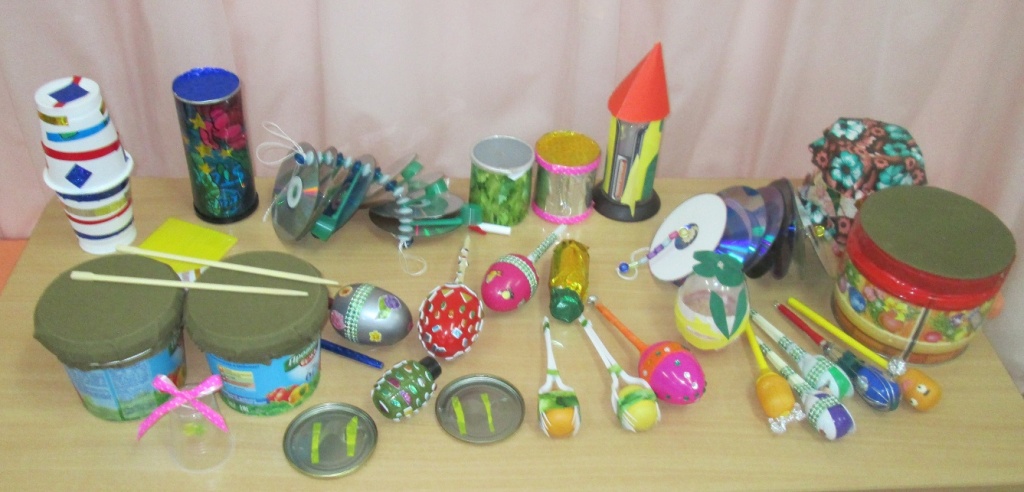 Детство пора игр и активного изучения окружающей действительности. Игры позволяют знакомить карапузов с формой и цветом.Они учат дружить, фантазировать, творить.Помогают развивать речь, физические способности и музыкальный слух.Особый восторг у малышей вызывают шумные развлечения: всё, что связано с топаньем, хлопаньем, стуками, кричалками и шепталками. В общем, извлечение звуков всевозможными способами — занятие очень увлекательное. Но и польза его для развития  огромна.Польза шумелок.Игры-шумелки — это разыгрываемые с детьми истории: стишки, сказки, сценки. Они сопровождаются шумовым оформлением различного типа. Их часто используют воспитатели и музыкальные работники в детском саду или в развивающих центрах, но ничто не мешает провести такое занятие дома своими силами. Главное — понять, как это устроено, для чего оно нужно и, конечно, найти или придумать несколько историй, подходящих для шумелок.При умелом обращении игры-шумелки — эффективный инструмент развития. Почему? Рассказываем:Потопать за мышку можно пальчиками, а вот за слона придётся топать кулачками. Можно постучать по стеклянной банке, а если этой же палочкой постучать по картонной коробке, то звук получится совсем иным. Шумелки учат приёмам извлечения звуков.Для игр можно использовать собственное тело (шепчем, поём, стучим, хлопаем в ладоши), подручные материалы или специализированный инвентарь: колокольчики, треугольники, молотки-пищалки, бубны и барабаны. Ребёнку предстоит увлекательное знакомство с шумовыми музыкальными инструментами.Чтобы играть по правилам, придётся дифференцировать звуки по разным критериям: громкости, тональности, длительности звучания. Это отлично развивает слух.Чтобы вовремя издать нужный звук, надо внимательно следить за происходящим (произносимым), что превосходно тренирует память, внимательность и усидчивость.Когда заготовленные истории наскучат, можно придумывать сказки самостоятельно, а это не что иное, как развитие творческого потенциала.Разыгрывая сценки для шумелок, дитя проводит время с родителями. А повод побыть вместе никогда не может быть лишним.Пригласите в свои шумные забавы друзей своего малыша. Игра станет интереснее, а ребёнок получит дополнительные баллы к своим коммуникативным способностям.Как играть в шумелки?Запаситесь инвентарём: инструментами и бытовыми предметами, способными издавать разнообразные звуки. К примеру, надутый шарик забавно скрипит, бумага шелестит, а пакет шуршит. К игре можно приспособить многое: деревянные ложки, расчёску, молнии и липучку, посудку пластмассовую и обычную вашу посуду…Подберите истории, которые будут соответствовать возрасту и интересам ребёнка, но при этом удобны для звукового оформления.Большое значение имеет атмосфера. Крайне желательно, чтобы все посторонние звуки были сведены к минимуму. Можно украсить комнату для занятий (читай: продумать декорации) и себя с ребёнком (то есть придумать сценические костюмы).Почётная роль чтеца отводится взрослому. Используйте свою артистичность, чтобы сделать сказку-шумелку максимально интересной. Не забывайте выдерживать паузы, подкреплять свои слова мимикой и жестами.Шумовые эффекты должны органично дополнять текст, заполняя предусмотрительно оставленные паузы. Маленьким детям можно и даже нужно подсказывать, когда, чем и как шуметь. Ребятам постарше предлагайте искать звуковые решения самостоятельно.Конечно, важно правильно выбрать время для игры. Малыш должен быть бодр и весел. К тому же учитывайте, что шумные развлечения будоражат детей, а потому не планируйте их непосредственно перед отходом ко сну.Примеры игр-шумелок«На вокзале»Когда к станции приближается поезд, необходимо оповестить всех, чтобы были внимательны и осторожны.Колокольчик или треугольник.Поезд едет издалека. Сначала мы его еле-еле слышим.Тихий звук, имитирующий стук колёс (барабан, стук по плотной коробке или доске).Но постепенно гул нарастает.Стук становится громче.И вот наконец поезд приехал.Ребёнок кричит: «Ту-туууу».Он высадил всех, кто прибыл на место. Собрал новых пассажиров. И отправился дальше.Имитирующий стук колёс звук сначала громкий, но становится всё тише и тише.«Весенняя прогулка»Однажды Танечка с мамой пошли гулять.Шаги.Дело было весной, когда распустились цветы и повсюду щебетали птички.«Птичек» могут исполнить детская свиристелка, металлофон, треугольник…Мама увидела очень красивый цветок и подошла к нему.Громкие и медленные шаги.Она позвала дочку, и Танечка тоже подошла к цветку.Тихие и быстрые шаги.А там, в цветке, сидела самая настоящая пчела.«Жжжжжж».Но Танечка даже ни капельки не испугалась. Потому что пчёл она перестала бояться ещё в два годика. Тем более от пчёлки девочку отвлёк шорох в траве.Пошелестеть бумагой.Ну надо же! — восклинула мама. — Смотри-ка, Татьяна: тут ёжик.Фыр-фыр-фыр.Довольные прогулкой, мама с Танечкой отправились домой.Шаги.По дороге они ещё встретили дятла.Постучать по дощечке.Но это уже другая история. А пока — конец!Удар по треугольнику (гонг).Парочка «Мамы и детки».А ещё можно предложить ребёнку простые игры-шумелки, в которых главная задача звукового оформителя — быстро ориентироваться в предлагаемых понятиях. Суть задания проста: звук издаётся одним способом (хлопаем ладошками по коленям, или топаем ножками, или стучим по дощечке — неважно). Но варьируем его ритм и громкость.Например, парочка Вы называете взрослых животных и детёнышей, а малыш стучит либо частыми «шажками», либо редкими.Вот пошла слониха-мама.Медленно.А за ней — её слонёнок.Быстро.Прошла рядом мама-кошка.Медленно.А за ней — её котёнок.Быстро.Пробежал смешной щеночек.Быстро.А навстречу — папа-пёс.Медленно.А за ним собака-мама.Медленно.Собака-бабушка.Медленно.И маленький братишка-щенок.Быстро.Или шумелка-парочка «Далеко-близко»:Далеко проехал трактор.Тихо.Близко проскочил трамвай.Громко.Далеко прошёл автобус.Тихо.А поближе — грузовик.Громко.А поближе — мотоцикл.Ещё громче.А подальше — мотоцикл.Тише.И подальше — мотоцикл.Ещё тише.«Парочки» прекрасно развивают внимательность, а если играть, что называется, от души, то забава получается невероятно весёлой. Попробуйте и убедитесь лично!Счастливого, творчества вам родители!До новых встреч!